Koronaturvallisuussuunnitelma
Luetaan yhdessä -ryhmät, syksy 2021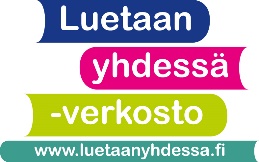 Lisätietoja:
Sanna Laukkanen
vs. toiminnanjohtaja
Luetaan yhdessä -verkosto
sanna.laukkanen@luetaanyhdessa.fi
p. 045 872 39291. Taustatiedot Toiminnan järjestäjä:
Luetaan yhdessä -verkosto, Suomen Akateemisten Naisten Liitto ry
Vastuuhenkilön yhteystiedot (nimi ja puhelin/sähköpostiosoite)
Sanna Laukkanen, sanna.laukkanen@luetaanyhdessa.fi, p. 045 872 3929
Toiminta, joita tämä suunnitelma koskee: Luetaan yhdessä -ryhmät, suomen kielen opetusTila, jossa toiminta tapahtuu: 2. Terveys-turvallisuus 
suunnitelma Olemme tutustuneet viranomaisten antamiin terveysturvallisuusohjeisiin.x2. Terveys-turvallisuus 
suunnitelma Muistutamme ja ohjeistamme asiakkaita säännöllisesti terveysturvallisuusohjeista ja ohjaamme toiminaan niiden mukaisesti.x2. Terveys-turvallisuus 
suunnitelma Tiloissa kerralla olevien henkilöiden määrä on mitoitettu niin, että henkilöt voivat säilyttää voimassa olevien rajoitusten mukaisen turvavälin ja huolehdimme turvaetäisyyksien pitämisestä. Ryhmien toiminta on suomen kielen opetusta.x2. Terveys-turvallisuus 
suunnitelma Edes lieviä flunssan oireita osoittavat henkilöt pyydetään poistumaan muun ryhmän suojaamiseksi.  x2. Terveys-turvallisuus 
suunnitelma Tiloissa on tarjolla käsien desinfiointiainetta ja/tai käsienpesumahdollisuus. x2. Terveys-turvallisuus 
suunnitelma Suosittelemme kaikkia 12 vuotta täyttäneitä henkilöitä käyttämään kasvomaskia, mikäli henkilöllä ei ole terveydellistä estettä kasvomaskin käyttämiselle. x2. Terveys-turvallisuus 
suunnitelma Valvomme terveysturvallisuusohjeiden noudattamista toiminnan aikana x2. Terveys-turvallisuus 
suunnitelma Mahdollisissa altistustilanteissa teemme yhteistyötä tartunnan jäljittäjien kanssa.x2. Terveys-turvallisuus 
suunnitelma Sitoudumme päivittämään suunnitelmaa terveysturvallisuusohjeiden mukaisesti. Ymmärrämme, että ohjeiden noudattamatta jättäminen voi johtaa toiminnan keskeyttämiseen.x